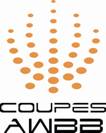 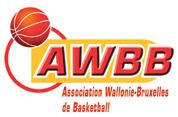 Coupe AWBB - saison 2022/2023.JEUNES GARCONSFormulaire d’inscription (à remplir en LETTRES MAJUSCULES)Engage son (ses) équipe(s) en Coupe AWBB et adhère au règlement en vigueur.(*) Biffer les mentions inutilesRENSEIGNEMENTS ADMINISTRATIFSResponsables Coupe AWBB “Jeunes”ATTENTION:Le formulaire (uniquement en WORD) est à envoyer : 
par mail à s.faraone@awbb.be et ce pour le 22  2022 AU  TARD.Calendrier : Tour préliminaireWE du 04/09/221/16ème de finale WE  du 25/09/221/8 de finale -	WE du 23/10/221/4 de finale -	WE du 04/12/221/2 Finale -	 WE du 29/01/23Finale : -	WE  du 19/03/23ClubMatriculeProvincePARTICIPATIONS(*)PARTICIPATIONS(*)GARCONSU21OUINONU18OUINONU16GOUINONU14GOUINONU12G (+ mixte)OUINON1 (Titulaire)CLUB : ……………………. Matr : ……………NOM : …………………………………………..Prénom : ………………………………………..Rue : ………………………………. N° ……….Code Postal : …………. Localité : ……………Téléphone : ………………………………E-mail : ………………………………..2 (Remplaçant)CLUB : ……………………. Matr : ……………NOM : …………………………………………..Prénom : ………………………………………..Rue : ………………………………. N° ……….Code Postal : …………. Localité : ……………Téléphone : ………………………………E-mail : ………………………………..